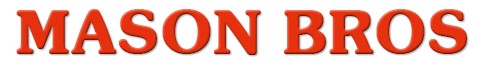 CHARTER FOR SAFE WORKING PRACTICE – COVID-19During the coronavirus pandemic the health and wellbeing of our workforce, visitors and the local community is our number one priority.Food production and transportation has a major role to play in helping our economy recover from the impact of coronavirus. The government is supportive of food production and transportation activities continuing where it is safe to do so. Food production and transportation supports hundreds of thousands of job and thousands of businesses. We all share a responsibility to ensure that this site can operate safely and in accordance with government advice.